PENGARUH JUMLAH PENDUDUK, UKURAN PEMERINTAH DAERAH,  DAN DANA PERIMBANGAN TERHADAP KEMANDIRIAN KINERJA KEUANGAN  PEMERINTAH DAERAH KABUPATEN/KOTA DI SUMATERA SELATAN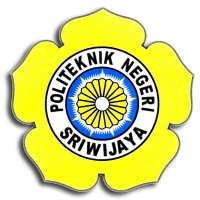 Disusun Untuk Memenuhi Salah Satu Syarat Menyelesaikan Pendidikan Sarjana Terapan ( D-IV ) Akuntansi Sektor Publik Pada Jurusan AkuntansiOLEHATIKAH SEPTARIZMA. S061440510861POLITEKNIK NEGERI SRIWIJAYAPALEMBANG2018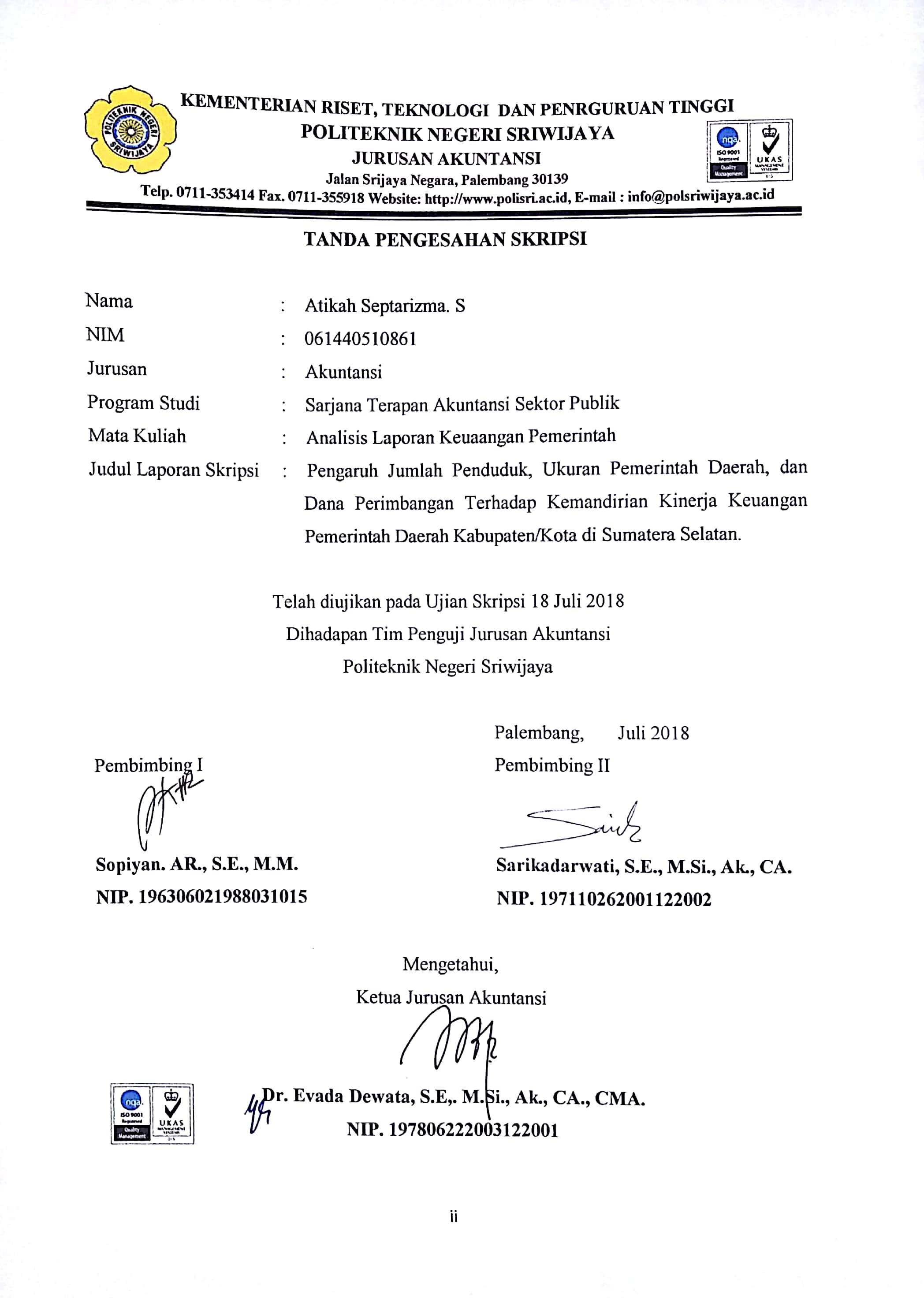 Motto“Pelajarila ilmu...Barang siapa mempelajarinya karena Allah S.W.T. itu taqwa. Menuntutnya itu ibadah. Mengulang-ngulangnya itu tasbih. Membahasnya itu jihad. Mengajarkannya kepada orang lain yang tidak tahu itu sedekah. Memberikanya kepada ahlinya itu mendekatkan diri kepada tuhan.”(Abusy Syaikh Ibnu Hibban dan Ibnu Abdil Barr, Ihya Al-Ghozali 1986)Berangkat dengan penuh keyakinan. Berjalan dengan penuh keikhlasan. Istiqomah dalam menghadapi cobaan. YAKIN, IKHLAS, ISTIQOMAH.(Penulis)Kupersembahkan dengan segenap cinta dan doa karya yang sederhana ini untuk : Ayahandaku tercinta Syamsul RizalIbundaku tercinta Ria Mariana	Adik – adikku tersayang Nabilah Rachmadhini. S, Annisah Larashaty. S, dan Alya Izzatunnisa. SKedua Dosen Pembimbingku Bapak/Ibu Dosen yang ku hormatiPartnerku Kgs. Muhammad AmienuddinTeman- teman seperjuanganku AP.B 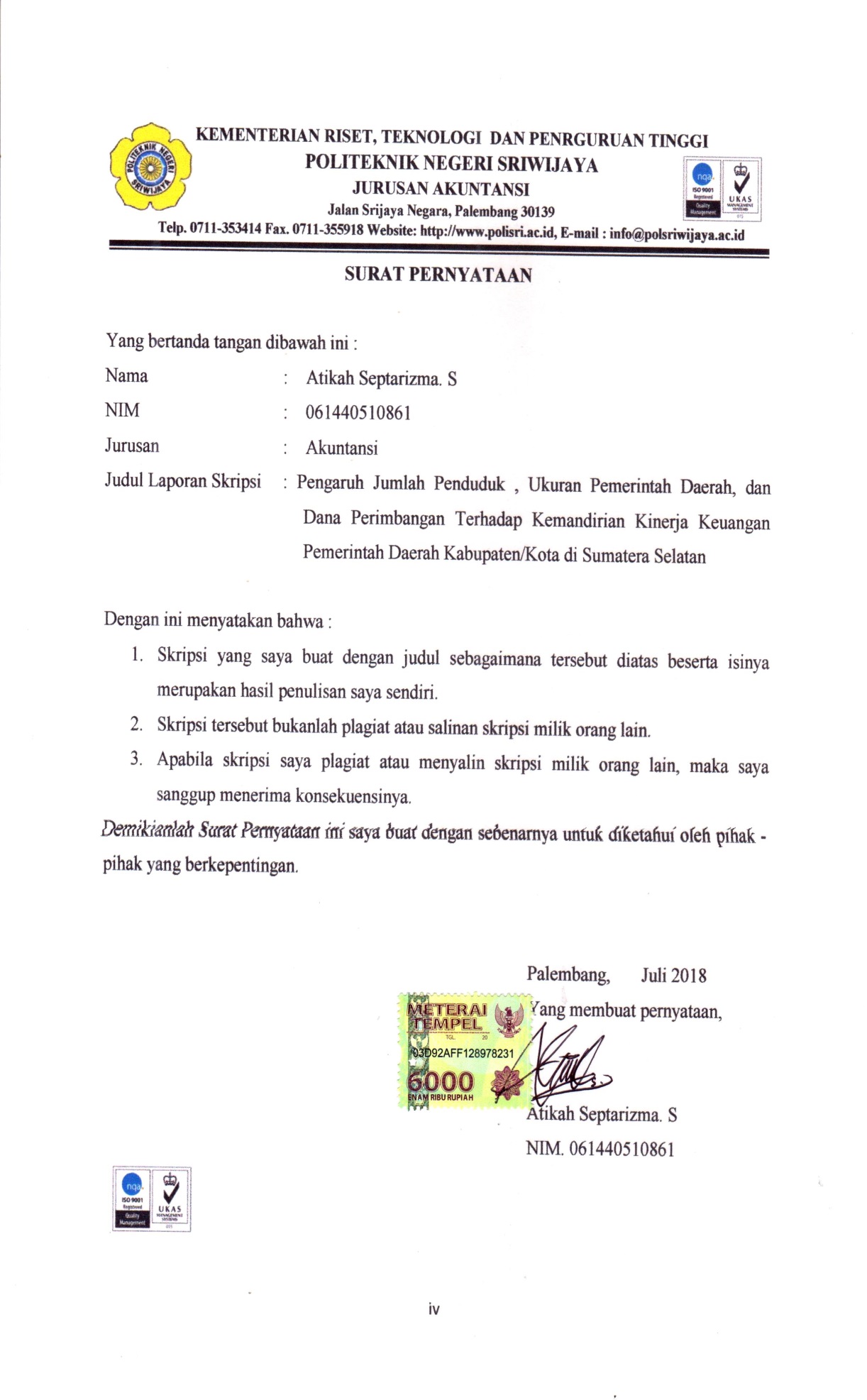 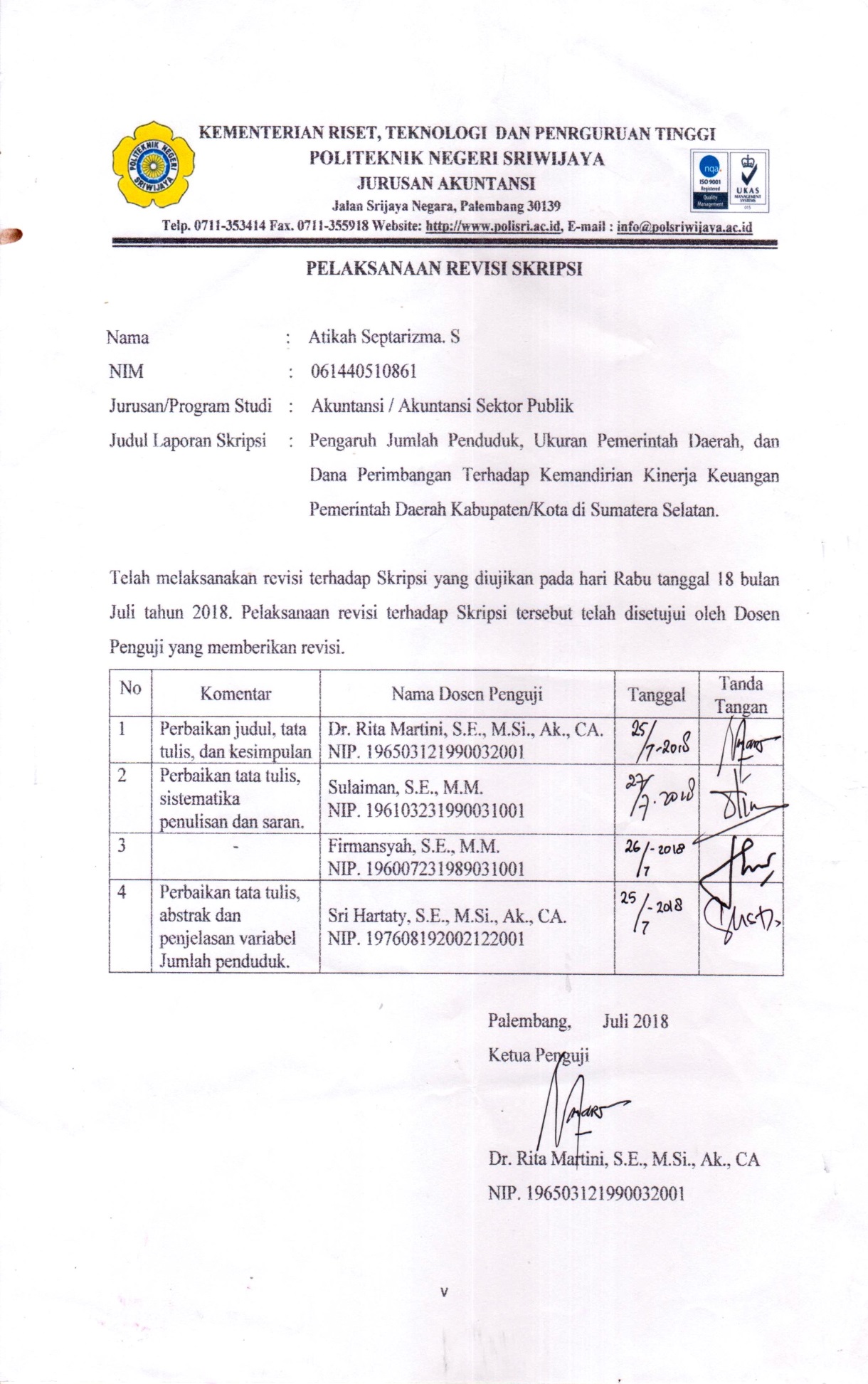 KATA PENGANTARSegala puji dan syukur penulis hanturkan kehadirat Allah SWT yang telah melimpahkan rahmat, berkah, karunia dan hidayah-Nya yang melimpah, sehingga penulis dapat menyelesaikan skripsi yang berjudul “ Pengaruh Jumlah Penduduk ,Ukuran Pemerintah Daerah dan Dana Perimbangan Terhadap Kemandirian Kinerja Keuangan Pemerintah Daerah Kabupaten/Kota di Sumatera Selatan”. Penyusunan skripsi ini dimaksudkan untuk memenuhi salah satu syarat dalam menyelesaikan Pendidikan Sarjana Terapan (D-IV) Akuntansi Sektor Publik pada Jurusan Akuntansi Politeknik Negeri Sriwijaya.Selesainya penyusunan skripsi ini tidak lepas dari bimbingan dan bantuan serta dorongan dari berbagai pihak. Oleh karena itu, dengan segala kerendahan hati penulis menyampaikan rasa terima kasih kepada berbagai pihak atas bantuan, bimbingan, petunjuk, dan nasehat yang telah diberikan dari permulaan sampai terselesaikannya skripsi ini. Untuk itu dalam kesempatan ini penulis mengucapkan terima kasih yang sebesar-besarnya kepada:Bapak Dr. Ing. Ahmad Taqwa, M.T. selaku Direktur Politeknik Negeri Sriwijaya.Ibu Dr. Evada Dewat, S.E., M.Si., Ak., CA., CMA. selaku Ketua Jurusan Akuntansi Politeknik Negeri Sriwijaya.Ibu Yuliana Sari, S.E., MBA., Ak., CA. selaku Sekretaris Jurusan Akuntansi Politeknik Negeri Sriwijaya.Ibu Nelly Masnila, S.E., M.Si., Ak., CA. selaku Ketua Program Studi Akuntansi Sektor Publik, Jurusan Akuntansi Politeknik Negeri Sriwijaya.Bapak Drs. Darul Amri, M.M. selaku Pembimbing Akademik 8 APB Program Studi Akuntansi Sektor Publik, Jurusan Akuntansi Politeknik Negeri Sriwijaya.Bapak Sopiyan AR, S.E., M.M. selaku dosen pembimbing I yang telah membantu dan membimbing dalam menyelesaikan skripsi ini.Ibu Sarikadarwari, S.E., M.Si., Ak. CA. selaku dosen pembimbing II yang telah membantu dan membimbing dalam menyelesaikan skripsi ini.Bapak/Ibu Dosen Jurusan Akuntansi Politeknik Negeri Sriwijaya.Bapak/Ibu Dosen Prodi Akuntansi Sektor Publik Politeknik Negeri Sriwijaya.Kedua orang tuaku tercinta serta adik-adikku tersayang yang telah banyak memberikan dorongan dan semangat baik moral maupun material.Seseorang yang spesial yang selalu menemani dan mendukung dalam pengerjaan skripsi ini. Teman-teman Jurusan Akuntansi Politeknik Negeri Sriwijaya khususnya teman-teman Prodi Akuntansi Sektor Publik kelas 8 AP.B.Sahabat – sahabat terbaikkuSemua pihak yang telah membantu penulis dalam menyelesaikan skripsi ini yang tidak dapat penulis sebutkan satu-persatu dan penulis mengucapkan banyak terimakasih.Penulis menyadari bahwa skripsi ini banyak mengalami kekurangan ataupun kelemahan dalam menganalisis, menjalankan tugas, maupun pengkajian materinya. Hal ini disebabkan karena kemampuan penulis terbatas dan ketelitian yang belum baik. Oleh karena itu, segala masukan, kritik, serta saran yang diberikan baik dari Bapak/Ibu Dosen Politeknik Negeri Sriwijaya kepada penulis yang sifatnya membangun sangat diperlukan guna penyempurnaan dalam skripsi ini. Akhirnya dengan segala kerendahan hati penulis mengharapkan semoga skripsi ini dapat bermanfaat bagi pihak-pihak yang membutuhkan.							Palembang,       Juli 2018Penulis,ABSTRACTTHE EFFECT OF POPULATION, SIZE OF LOCAL GOVERNMENT AND INTERGOVERNMENTAL REVENUE TO INDEPENDENCE FINANCIAL PERFORMANCE OF LOCAL GOVERNMENT DISTRICT/CITY IN SOUTH SUMATERA Septarizma, Atikah 2018 ( XV + 65 halaman )Atikahrizma@gmail.comThe study aims to analyze the influence of population, size of local government and intergovernmental revenue effect to independence finansial performance of local government district/city in south sumatera which is indicated by independence ratio. This research used seventeen (17) financial report of local government district/city in south sumatera province at 2014 – 2016. This sample was selected using proportional purposive sampling method. This research used a multiple regression analysys of data with the help of computer software for statistical of SPSS. The result of this study showed thet the variables population give no effect on the independence financial performance of local government district/city in south sumatera province. But, the variables size of local government and intergovernmental revenue affect the independence financial  performance of local government district/city in south sumatera province.Keyword : Population, Size, Intergovernmental Revenue, Independence.ABSTRAKPENGARUH JUMLAH PENDUDUK, UKURAN PEMERINTAH DAERAH,  DAN DANA PERIMBANGAN TERHADAP KEMANDIRIAN KINERJA KEUANGAN  PEMERINTAH DAERAH KABUPATEN/KOTA DI SUMATERA SELATANSeptarizma, Atikah 2018 ( XV + 65 halaman )Atikahrizma@gmail.comPenelitian ini bertujuan untuk menganalisis pengaruh jumlah penduduk, ukuran pemerintah daerah dan dana perimbangan mempengaruhi kemandirian kinerja keuangan pemerintah daerah kabupaten/kota di Sumatera Selatan yang dinyatakan dengan rasio kemandirian. Sampel yang digunakan dalam penelitian ini berjumlah tujuh belas (17) laporan keuangan pemerintah daerah kabupaten/kota di Provinsi Sumatera Selatan tahun 2014 – 2016. Sampel ini dipilih berdasarkan purposive sampling mathod. Penelitian ini menggunakan alat analisis data regresi berganda dengan bantuan software komputer untuk statistik yaitu SPSS. Hasil dari penelitian ini menunjukkan bahwa variabel jumlah penduduk tidak berpengaruh secara signifikan terhadap kemandirian kinerja keuangan pemerintah daerah kabupaten/kota di Sumatera Selatan, sedangkan ukuran pemerintah daerah, dan dana perimbangan berpengaruh secara signifikan terhadap kemandirian kinerja keuangan pemerintah daerah kabupaten/kota di Sumatera Selatan.Kata kunci : Penduduk, Ukuran, Dana Perimbangan, Kemandirian.DAFTAR ISIHALAMAN JUDUL	 iHALAMAN PENGESAHAN SKRIPSI	 iiHALAMAN MOTTO	 iiiHALAMAN PERNYATAAN BEBAS PLAGIARISME	 ivHALAMAN PELAKSANAAN REVISI SKRIPSI	 vKATA PENGANTAR	 viABSTARCT	 viiiABSTRAK	 ixDAFTAR ISI	 xDAFTAR TABEL	 xiiiDAFTAR GAMBAR	 xivDAFTAR LAMPIRAN	 xvBAB I PENDAHULUAN	 1Latar Belakang Permasalahan	 1Rumusan Masalah	 9Batasan Masalah	 9Tujuan dan Manfaat Penelitian	 10Tujuan Penelitian	 10Manfaat Penelitian	 101.5 	Sistematika Penulisan	 11BAB II TINJAUAN PUSTAKA	 132.1 	Laporan Keuangan Pemerintah Daerah	 132.2 	Komponen Laporan Keuangan Pemerintah Daerah	 132.3 	Karakteristik Kualitatif Atas Informasi Dalam Laporan Keuangan	 142.4 	Kinerja Keuangan Pemerintah Daerah	 152.5 	Jumlah Penduduk	 192.6 	Ukuran Pemerintah Daerah	 212.7 	Dana Perimbangan	 222.8 	Penelitian Terdahulu	 242.9 	Kerangka Pemikiran	 302.10 	Hipotesis	 31BAB III METODE PENELITIAN	 323.1 	Jenis Penelitian	 323.2 	Tempat dan Waktu Penelitian	 323.2.1 	Tempat Penelitian	 323.2.2 	Waktu penelitian	 323.3 	Variabel Penelitian	 323.3.1 	Variabel Dependen	 333.3.2 	Variabel Independen	 333.4 	Populasi dan Sampel	 353.4.1 	Populasi	 353.4.2 	Sampel	 353.5 	Jenis dan Sumber Data	 373.6 	Teknik Pengumpulan Data	 383.7 	Teknik Analisis Data	 393.8	Statistik Deskriptif	 393.9	Uji Asumsi Klasik	 403.10	Analisis Regresi Linier Berganda	 433.11	Koefisien Determinasi	 433.12	Uji Hipotesis	 443.12.1 Uji Signifikansi Parameter Individual             ( Uji Statistik t)	 443.12.2 Uji Signifikansi Simultan (Uji Statistik F)	 45BAB IV HASIL DAN PEMBAHASAN	 464.1 	Hasil Penelitian	 464.2	Statistik Deskriptif	 464.2.2 Variabel Dependen	 474.2.2 Variabel Independen	 474.3    Uji Asumsi Klasik	 484.3.1 Uji Normalitas Data	 494.3.2 Uji Multikolinearitas	 504.3.3 Uji Autokorelasi	 514.3.4 Uji Heteroskedastisitas	 524.4	Analisis Regresi Linier Berganda	 534.5    Koefisien Determinasi	 554.6    Uji Hipotesis	 564.6.1 Uji Signifikan Parameter Individual (Uji Statistik t)	 564.6.2 Uji Signifikan Simultan (Uji Simultan F)	 574.7 	Pembahasan	 584.7.1 Pengaruh Jumlah Penduduk Terhadap Kemandirian Kinerja Keuangan Pemerintah Daerah Kabupaten/Kota di Sumatera Selatan	 584.7.2 Pengaruh Ukuran Pemerintah Daerah Terhadap Kemandirian Kinerja Keuangan Pemerintah Daerah Kabupaten/Kota di Sumatera Selatan	 604.7.3 Pengaruh Dana Perimbangan Terhadap Kemandirian Kinerja Keuangan Pemerintah Daerah Kabupaten/Kota di Sumatera Selatan	 604.7.4 Pengaruh Jumlah Penduduk ,Ukuran Pemerintah Daerah, dan Dana Perimbangan Terhadap Kemandirian Kinerja Keuangan Pemerintah Daerah Kabupaten/Kota di Sumatera Selatan	 62BAB V PENUTUP	 635.1 	Kesimpulan	 635.2 	Saran	 64DAFTAR PUSTAKALAMPIRANDAFTAR TABELTabel 1.1 Perkembangan LKPD Provinsi Sumatera Selatan	 7Tabel 2.1 Kriteria Rasio Kemandirian		 17Tabel 2.2 Hasil Penelitian Terdahulu	 24Tabel 3.1 Definisi Operasional Variabel	 35Tabel 3.2 Daftar Seleksi Populasi dan Sampel Penelitian	 36Tabel 3.3 Daftar Kabupaten/Kota di Provinsi Sumatera Selatan	 37Tabel 4.1 Hasil Uji Statistik Deskriptif	 47Tabel 4.2 Hasil Uji  Normalitas Data	 49Tabel 4.3 Hasil Uji Multikolinearitas	 50Tabel 4.4 Hasil Uji AutoKorelasi	 51Tabel 4.5 Hasil Uji Runs Test	 52Tabel 4.6 Hasil Uji Regresi Linier Berganda	 54Tabel 4.7 Koefisien Determinasi	 55Tabel 4.8 Hasil Uji Statistik t	 56Tabel 4.9 Hasil Uji Statistik F	 58DAFTAR GAMBARGambar 1.1 Lingkaran Akibat LKPD Yang Buruk	 3Gambar 1.2 Laju Pertumbuhan Penduduk	 5Gambar 2.1 Kerangka Pemikiran	 30Gambar 4.1 Hasil Uji Heteroskedastisitas	 53DAFTAR LAMPIRANLampiran 1 	Surat Permohonan Izin Pengambilan DataLampiran 2 	Surat Izin Pengambilan DataLampiran 3 	Surat Kesepakatan Bimbingan Skripsi Pembimbing ILampiran 4 	Surat Kesepakatan Bimbingan Skripsi Pembimbing IILampiran 5 	Lembar Konsultasi Bimbingan Skripsi Pembimbing ILampiran 6 	Lembar Konsultasi Bimbingan Skripsi Pembimbing IILampiran 7 	Waktu Penyusunan SkripsiLampiran 8 	Data Jumlah Penduduk  (X1)Lampiran 9	Data Ukuran Pemerintah Daerah (X2)Lampiran 10	Data Dana Perimbangan (X3)Lampiran 11	Data Kinerja Keuangan Pemerintah Daerah (Y)Lampiran 12 	Hasil Regresi SPSSLampiran 13 	Hasil Uji Asumsi KlasikLampiran 14 	Tabel Uji tLampiran 15	Tabel Uji F